February 2022D-CAF5 – School Admissions Application FormTo a School Sixth FormD-CAF5 – School Admissions Application FormTo a School Sixth FormD-CAF5 – School Admissions Application FormTo a School Sixth Form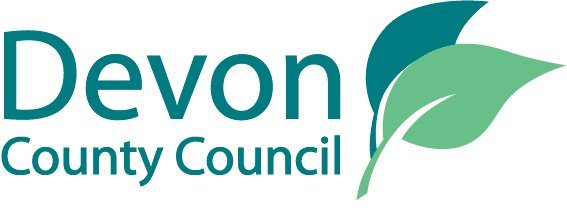 At the first intake or for in-year admission into a state-funded Sixth Form College for 2023-24.This form can be used by a student in their own name or by their parent (or carer). It can be used for admission to any state-funded sixth form within the county of Devon regardless of the home address of the student. Devon-resident students seeking admission to a sixth form outside Devon should approach the sixth form directly. This form can be used for the normal round into year 12 or for in-year admissions into year 12 or 13. For year 12, the student will have been born between 1 September 2006 and 31 August 2007 (inclusive). Applications can be submitted for a place out of a student’s chronological year group.Check whether the sixth form asks you to provide evidence by completing a Supplementary Information Form as well as this form (check at http://devon.cc/schoolpolicy) You are strongly advised to read the Step by Step Guide and school policies and to ask if you have any questions - call 0345 155 1019 or email admissions@devon.gov.uk Normal round applications for year 12 may be considered late and at a disadvantage if submitted after the closing date set by the sixth form you are interested in.This form should only be used for external candidates, seeking to transfer to a new setting at year 12. Internal candidates moving on from year 11 to year 12 at the same setting are not required to make a formal application. (Internal and External candidates will be asked to complete an Options Form to indicate the courses they wish to study. An Options Form is not an admissions application form.)At the first intake or for in-year admission into a state-funded Sixth Form College for 2023-24.This form can be used by a student in their own name or by their parent (or carer). It can be used for admission to any state-funded sixth form within the county of Devon regardless of the home address of the student. Devon-resident students seeking admission to a sixth form outside Devon should approach the sixth form directly. This form can be used for the normal round into year 12 or for in-year admissions into year 12 or 13. For year 12, the student will have been born between 1 September 2006 and 31 August 2007 (inclusive). Applications can be submitted for a place out of a student’s chronological year group.Check whether the sixth form asks you to provide evidence by completing a Supplementary Information Form as well as this form (check at http://devon.cc/schoolpolicy) You are strongly advised to read the Step by Step Guide and school policies and to ask if you have any questions - call 0345 155 1019 or email admissions@devon.gov.uk Normal round applications for year 12 may be considered late and at a disadvantage if submitted after the closing date set by the sixth form you are interested in.This form should only be used for external candidates, seeking to transfer to a new setting at year 12. Internal candidates moving on from year 11 to year 12 at the same setting are not required to make a formal application. (Internal and External candidates will be asked to complete an Options Form to indicate the courses they wish to study. An Options Form is not an admissions application form.)At the first intake or for in-year admission into a state-funded Sixth Form College for 2023-24.This form can be used by a student in their own name or by their parent (or carer). It can be used for admission to any state-funded sixth form within the county of Devon regardless of the home address of the student. Devon-resident students seeking admission to a sixth form outside Devon should approach the sixth form directly. This form can be used for the normal round into year 12 or for in-year admissions into year 12 or 13. For year 12, the student will have been born between 1 September 2006 and 31 August 2007 (inclusive). Applications can be submitted for a place out of a student’s chronological year group.Check whether the sixth form asks you to provide evidence by completing a Supplementary Information Form as well as this form (check at http://devon.cc/schoolpolicy) You are strongly advised to read the Step by Step Guide and school policies and to ask if you have any questions - call 0345 155 1019 or email admissions@devon.gov.uk Normal round applications for year 12 may be considered late and at a disadvantage if submitted after the closing date set by the sixth form you are interested in.This form should only be used for external candidates, seeking to transfer to a new setting at year 12. Internal candidates moving on from year 11 to year 12 at the same setting are not required to make a formal application. (Internal and External candidates will be asked to complete an Options Form to indicate the courses they wish to study. An Options Form is not an admissions application form.)At the first intake or for in-year admission into a state-funded Sixth Form College for 2023-24.This form can be used by a student in their own name or by their parent (or carer). It can be used for admission to any state-funded sixth form within the county of Devon regardless of the home address of the student. Devon-resident students seeking admission to a sixth form outside Devon should approach the sixth form directly. This form can be used for the normal round into year 12 or for in-year admissions into year 12 or 13. For year 12, the student will have been born between 1 September 2006 and 31 August 2007 (inclusive). Applications can be submitted for a place out of a student’s chronological year group.Check whether the sixth form asks you to provide evidence by completing a Supplementary Information Form as well as this form (check at http://devon.cc/schoolpolicy) You are strongly advised to read the Step by Step Guide and school policies and to ask if you have any questions - call 0345 155 1019 or email admissions@devon.gov.uk Normal round applications for year 12 may be considered late and at a disadvantage if submitted after the closing date set by the sixth form you are interested in.This form should only be used for external candidates, seeking to transfer to a new setting at year 12. Internal candidates moving on from year 11 to year 12 at the same setting are not required to make a formal application. (Internal and External candidates will be asked to complete an Options Form to indicate the courses they wish to study. An Options Form is not an admissions application form.)At the first intake or for in-year admission into a state-funded Sixth Form College for 2023-24.This form can be used by a student in their own name or by their parent (or carer). It can be used for admission to any state-funded sixth form within the county of Devon regardless of the home address of the student. Devon-resident students seeking admission to a sixth form outside Devon should approach the sixth form directly. This form can be used for the normal round into year 12 or for in-year admissions into year 12 or 13. For year 12, the student will have been born between 1 September 2006 and 31 August 2007 (inclusive). Applications can be submitted for a place out of a student’s chronological year group.Check whether the sixth form asks you to provide evidence by completing a Supplementary Information Form as well as this form (check at http://devon.cc/schoolpolicy) You are strongly advised to read the Step by Step Guide and school policies and to ask if you have any questions - call 0345 155 1019 or email admissions@devon.gov.uk Normal round applications for year 12 may be considered late and at a disadvantage if submitted after the closing date set by the sixth form you are interested in.This form should only be used for external candidates, seeking to transfer to a new setting at year 12. Internal candidates moving on from year 11 to year 12 at the same setting are not required to make a formal application. (Internal and External candidates will be asked to complete an Options Form to indicate the courses they wish to study. An Options Form is not an admissions application form.)At the first intake or for in-year admission into a state-funded Sixth Form College for 2023-24.This form can be used by a student in their own name or by their parent (or carer). It can be used for admission to any state-funded sixth form within the county of Devon regardless of the home address of the student. Devon-resident students seeking admission to a sixth form outside Devon should approach the sixth form directly. This form can be used for the normal round into year 12 or for in-year admissions into year 12 or 13. For year 12, the student will have been born between 1 September 2006 and 31 August 2007 (inclusive). Applications can be submitted for a place out of a student’s chronological year group.Check whether the sixth form asks you to provide evidence by completing a Supplementary Information Form as well as this form (check at http://devon.cc/schoolpolicy) You are strongly advised to read the Step by Step Guide and school policies and to ask if you have any questions - call 0345 155 1019 or email admissions@devon.gov.uk Normal round applications for year 12 may be considered late and at a disadvantage if submitted after the closing date set by the sixth form you are interested in.This form should only be used for external candidates, seeking to transfer to a new setting at year 12. Internal candidates moving on from year 11 to year 12 at the same setting are not required to make a formal application. (Internal and External candidates will be asked to complete an Options Form to indicate the courses they wish to study. An Options Form is not an admissions application form.)At the first intake or for in-year admission into a state-funded Sixth Form College for 2023-24.This form can be used by a student in their own name or by their parent (or carer). It can be used for admission to any state-funded sixth form within the county of Devon regardless of the home address of the student. Devon-resident students seeking admission to a sixth form outside Devon should approach the sixth form directly. This form can be used for the normal round into year 12 or for in-year admissions into year 12 or 13. For year 12, the student will have been born between 1 September 2006 and 31 August 2007 (inclusive). Applications can be submitted for a place out of a student’s chronological year group.Check whether the sixth form asks you to provide evidence by completing a Supplementary Information Form as well as this form (check at http://devon.cc/schoolpolicy) You are strongly advised to read the Step by Step Guide and school policies and to ask if you have any questions - call 0345 155 1019 or email admissions@devon.gov.uk Normal round applications for year 12 may be considered late and at a disadvantage if submitted after the closing date set by the sixth form you are interested in.This form should only be used for external candidates, seeking to transfer to a new setting at year 12. Internal candidates moving on from year 11 to year 12 at the same setting are not required to make a formal application. (Internal and External candidates will be asked to complete an Options Form to indicate the courses they wish to study. An Options Form is not an admissions application form.)Section A – details about the studentSection A – details about the studentSection A – details about the studentSection A – details about the studentSection A – details about the studentSection A – details about the studentSection A – details about the studentApplications for students with an Education, Health and Care Plan will be forwarded to the 0-25 Special Educational Needs Team. This will not affect the setting this student will attend. Please tell us here if this student has an EHCP.  Applications for students with an Education, Health and Care Plan will be forwarded to the 0-25 Special Educational Needs Team. This will not affect the setting this student will attend. Please tell us here if this student has an EHCP.  Applications for students with an Education, Health and Care Plan will be forwarded to the 0-25 Special Educational Needs Team. This will not affect the setting this student will attend. Please tell us here if this student has an EHCP.  Applications for students with an Education, Health and Care Plan will be forwarded to the 0-25 Special Educational Needs Team. This will not affect the setting this student will attend. Please tell us here if this student has an EHCP.  Applications for students with an Education, Health and Care Plan will be forwarded to the 0-25 Special Educational Needs Team. This will not affect the setting this student will attend. Please tell us here if this student has an EHCP.  Applications for students with an Education, Health and Care Plan will be forwarded to the 0-25 Special Educational Needs Team. This will not affect the setting this student will attend. Please tell us here if this student has an EHCP.  YES / NOSchools are not obliged to admit a student who has been Permanently Excluded from school twice with the most recent exclusion being in the last 2 years. Please tell us if this student has been twice Permanently Excluded.Schools are not obliged to admit a student who has been Permanently Excluded from school twice with the most recent exclusion being in the last 2 years. Please tell us if this student has been twice Permanently Excluded.Schools are not obliged to admit a student who has been Permanently Excluded from school twice with the most recent exclusion being in the last 2 years. Please tell us if this student has been twice Permanently Excluded.Schools are not obliged to admit a student who has been Permanently Excluded from school twice with the most recent exclusion being in the last 2 years. Please tell us if this student has been twice Permanently Excluded.Schools are not obliged to admit a student who has been Permanently Excluded from school twice with the most recent exclusion being in the last 2 years. Please tell us if this student has been twice Permanently Excluded.Schools are not obliged to admit a student who has been Permanently Excluded from school twice with the most recent exclusion being in the last 2 years. Please tell us if this student has been twice Permanently Excluded.YES / NOWhich year group are you applying for?Which year group are you applying for?Which year group are you applying for?Which year group are you applying for?Which year group are you applying for?Which year group are you applying for?Forename(s)SurnameDate of BirthGenderHome address with postcodeThe address must be where the student is normally resident. If you expect to move from this address before September 2023, you must let us know as this may affect your application. The sixth form will confirm with you whether a change of address is accepted and whether evidence is required.The address must be where the student is normally resident. If you expect to move from this address before September 2023, you must let us know as this may affect your application. The sixth form will confirm with you whether a change of address is accepted and whether evidence is required.The address must be where the student is normally resident. If you expect to move from this address before September 2023, you must let us know as this may affect your application. The sixth form will confirm with you whether a change of address is accepted and whether evidence is required.The address must be where the student is normally resident. If you expect to move from this address before September 2023, you must let us know as this may affect your application. The sixth form will confirm with you whether a change of address is accepted and whether evidence is required.The address must be where the student is normally resident. If you expect to move from this address before September 2023, you must let us know as this may affect your application. The sixth form will confirm with you whether a change of address is accepted and whether evidence is required.The address must be where the student is normally resident. If you expect to move from this address before September 2023, you must let us know as this may affect your application. The sixth form will confirm with you whether a change of address is accepted and whether evidence is required.The address must be where the student is normally resident. If you expect to move from this address before September 2023, you must let us know as this may affect your application. The sixth form will confirm with you whether a change of address is accepted and whether evidence is required.New address if moving, with postcodeMoving dateCurrent school or settingIs this child in the Care of a Local Authority or was this child in the Care of a Local Authority before immediately being adopted or made the subject of a Child Arrangements Order or a Special Guardianship Order or was this child in state care outside England and then ceased to be in state care as a result of being adopted?Is this child in the Care of a Local Authority or was this child in the Care of a Local Authority before immediately being adopted or made the subject of a Child Arrangements Order or a Special Guardianship Order or was this child in state care outside England and then ceased to be in state care as a result of being adopted?Is this child in the Care of a Local Authority or was this child in the Care of a Local Authority before immediately being adopted or made the subject of a Child Arrangements Order or a Special Guardianship Order or was this child in state care outside England and then ceased to be in state care as a result of being adopted?Is this child in the Care of a Local Authority or was this child in the Care of a Local Authority before immediately being adopted or made the subject of a Child Arrangements Order or a Special Guardianship Order or was this child in state care outside England and then ceased to be in state care as a result of being adopted?Is this child in the Care of a Local Authority or was this child in the Care of a Local Authority before immediately being adopted or made the subject of a Child Arrangements Order or a Special Guardianship Order or was this child in state care outside England and then ceased to be in state care as a result of being adopted?Is this child in the Care of a Local Authority or was this child in the Care of a Local Authority before immediately being adopted or made the subject of a Child Arrangements Order or a Special Guardianship Order or was this child in state care outside England and then ceased to be in state care as a result of being adopted?YES / NOIf so, please give contact details Is this student a member of a UK Service or Crown Servant family being relocated?Is this student a member of a UK Service or Crown Servant family being relocated?Is this student a member of a UK Service or Crown Servant family being relocated?Is this student a member of a UK Service or Crown Servant family being relocated?YES / NOYES / NOYES / NOIs this student a multiple birth child – a twin or a triplet etc?Is this student a multiple birth child – a twin or a triplet etc?Is this student a multiple birth child – a twin or a triplet etc?Is this student a multiple birth child – a twin or a triplet etc?YES / NOYES / NOYES / NOIs this student eligible for Pupil Premium funding?Is this student eligible for Pupil Premium funding?Is this student eligible for Pupil Premium funding?Is this student eligible for Pupil Premium funding?YES / NOYES / NOYES / NOSection B – details about the applicantSection B – details about the applicantSection B – details about the applicantSection B – details about the applicantSection B – details about the applicantSection B – details about the applicantSection B – details about the applicantForenameSurnameAddress if different to the studentEmail addressDaytime telephone numberRelationship to the studentIf you are the student and you are submitting the application, you do not need to answer the following questions in this section.If you are the student and you are submitting the application, you do not need to answer the following questions in this section.If you are the student and you are submitting the application, you do not need to answer the following questions in this section.If you are the student and you are submitting the application, you do not need to answer the following questions in this section.If you are the student and you are submitting the application, you do not need to answer the following questions in this section.If you are the student and you are submitting the application, you do not need to answer the following questions in this section.If you are the student and you are submitting the application, you do not need to answer the following questions in this section.Do you have parental responsibility for this student?Do you have parental responsibility for this student?Do you have parental responsibility for this student?Do you have parental responsibility for this student?YES / NO YES / NO YES / NO Is this student subject to a private fostering arrangement?Is this student subject to a private fostering arrangement?Is this student subject to a private fostering arrangement?Is this student subject to a private fostering arrangement?YES / NOYES / NOYES / NOIs there another person or body (such as a Local Authority) who might object to this application?Is there another person or body (such as a Local Authority) who might object to this application?Is there another person or body (such as a Local Authority) who might object to this application?Is there another person or body (such as a Local Authority) who might object to this application?YES / NOYES / NOYES / NOIs there a court order in place that might affect this application?Is there a court order in place that might affect this application?Is there a court order in place that might affect this application?Is there a court order in place that might affect this application?YES / NOYES / NOYES / NOIf you have answered YES to any of the previous 3 questions, please give detailsSection C – details about the sixth formSection C – details about the sixth formSection C – details about the sixth formSection C – details about the sixth formSection C – details about the sixth formSection C – details about the sixth formSection C – details about the sixth formYou can only name one sixth form or post-16 setting on this form. It cannot be used for Further Education College applications. Check whether there is a Supplementary Information Form at http://devon.cc/schoolpolicyYou can only name one sixth form or post-16 setting on this form. It cannot be used for Further Education College applications. Check whether there is a Supplementary Information Form at http://devon.cc/schoolpolicyYou can only name one sixth form or post-16 setting on this form. It cannot be used for Further Education College applications. Check whether there is a Supplementary Information Form at http://devon.cc/schoolpolicyYou can only name one sixth form or post-16 setting on this form. It cannot be used for Further Education College applications. Check whether there is a Supplementary Information Form at http://devon.cc/schoolpolicyYou can only name one sixth form or post-16 setting on this form. It cannot be used for Further Education College applications. Check whether there is a Supplementary Information Form at http://devon.cc/schoolpolicyYou can only name one sixth form or post-16 setting on this form. It cannot be used for Further Education College applications. Check whether there is a Supplementary Information Form at http://devon.cc/schoolpolicyYou can only name one sixth form or post-16 setting on this form. It cannot be used for Further Education College applications. Check whether there is a Supplementary Information Form at http://devon.cc/schoolpolicyName of sixth formName of sixth formDo you believe this student is eligible for sibling priority for this school?Do you believe this student is eligible for sibling priority for this school?Do you believe this student is eligible for sibling priority for this school?Do you believe this student is eligible for sibling priority for this school?Do you believe this student is eligible for sibling priority for this school?YES / NOYES / NOIf so, please tell us the sibling’s name and date of birthIf so, please tell us the sibling’s name and date of birthAre you selecting this school because you believe this student lives in the catchment area?Are you selecting this school because you believe this student lives in the catchment area?Are you selecting this school because you believe this student lives in the catchment area?Are you selecting this school because you believe this student lives in the catchment area?Are you selecting this school because you believe this student lives in the catchment area?YES / NOYES / NOAre you selecting this school because the student is the student of a member of staff working there?You must provide details of the member of staff in the box below.Are you selecting this school because the student is the student of a member of staff working there?You must provide details of the member of staff in the box below.Are you selecting this school because the student is the student of a member of staff working there?You must provide details of the member of staff in the box below.Are you selecting this school because the student is the student of a member of staff working there?You must provide details of the member of staff in the box below.Are you selecting this school because the student is the student of a member of staff working there?You must provide details of the member of staff in the box below.YES / NOYES / NOYou can give reasons for your preference below if you wish:You can give reasons for your preference below if you wish:You can give reasons for your preference below if you wish:You can give reasons for your preference below if you wish:You can give reasons for your preference below if you wish:You can give reasons for your preference below if you wish:You can give reasons for your preference below if you wish:Section D – declaration and signatureSection D – declaration and signatureSection D – declaration and signatureSection D – declaration and signatureSection D – declaration and signatureSection D – declaration and signatureSection D – declaration and signatureSchools can only prioritise applications according to the oversubscription criteria in their admissions policies, published on school websites and, for Devon schools, at http://devon.cc/schoolpolicy and can only consider information you provide. The reasons you mention in admissions applications will be shared with the school and at appeal if you are refused admission. If you have indicated that this student is in Care or was previously in Care, please tell us the name and contact details of the supporting social worker or agency. You can attach documents to this application. If you don’t complete and return a school Supplementary Information Form, your application cannot be prioritised on those grounds.I confirm that the details on this form are accurate.I understand I must inform the school if the student’s circumstances change before admission; for example, there is a house move.I understand transport to a school I prefer which is not the nearest available or recognised as the designated school for transport purposes, in Devon or in a neighbouring county, may be my responsibility. I have read information on transport eligibility including exceptions to designated school eligibility at www.devon.gov.uk/school_transport and also at www.devon.gov.uk/educationandfamilies/school-information/apply-for-a-school-place/school-designated-areasI understand it is my responsibility to check whether I am required by a school’s admissions policy to complete a Supplementary Information Form (SIF) as necessaryI have read the Step by Step admissions guide or the In-Year admissions guide for further information on this process.I have also read or, had the opportunity to read, the school admissions policy and the Local Authority’s co-ordinated admissions scheme at http://devon.cc/schoolpolicy and http://devon.cc/lapolicies I understand that I could contact the School Admissions Team to resolve any queries throughout the application process, at admissions@devon.gov.uk or 0345 155 1019.I understand that foreign nationals, who wish to apply for a state-funded school place, should check that they have a right of abode or that the conditions of their immigration status otherwise permit them to access a state-funded school.Schools can only prioritise applications according to the oversubscription criteria in their admissions policies, published on school websites and, for Devon schools, at http://devon.cc/schoolpolicy and can only consider information you provide. The reasons you mention in admissions applications will be shared with the school and at appeal if you are refused admission. If you have indicated that this student is in Care or was previously in Care, please tell us the name and contact details of the supporting social worker or agency. You can attach documents to this application. If you don’t complete and return a school Supplementary Information Form, your application cannot be prioritised on those grounds.I confirm that the details on this form are accurate.I understand I must inform the school if the student’s circumstances change before admission; for example, there is a house move.I understand transport to a school I prefer which is not the nearest available or recognised as the designated school for transport purposes, in Devon or in a neighbouring county, may be my responsibility. I have read information on transport eligibility including exceptions to designated school eligibility at www.devon.gov.uk/school_transport and also at www.devon.gov.uk/educationandfamilies/school-information/apply-for-a-school-place/school-designated-areasI understand it is my responsibility to check whether I am required by a school’s admissions policy to complete a Supplementary Information Form (SIF) as necessaryI have read the Step by Step admissions guide or the In-Year admissions guide for further information on this process.I have also read or, had the opportunity to read, the school admissions policy and the Local Authority’s co-ordinated admissions scheme at http://devon.cc/schoolpolicy and http://devon.cc/lapolicies I understand that I could contact the School Admissions Team to resolve any queries throughout the application process, at admissions@devon.gov.uk or 0345 155 1019.I understand that foreign nationals, who wish to apply for a state-funded school place, should check that they have a right of abode or that the conditions of their immigration status otherwise permit them to access a state-funded school.Schools can only prioritise applications according to the oversubscription criteria in their admissions policies, published on school websites and, for Devon schools, at http://devon.cc/schoolpolicy and can only consider information you provide. The reasons you mention in admissions applications will be shared with the school and at appeal if you are refused admission. If you have indicated that this student is in Care or was previously in Care, please tell us the name and contact details of the supporting social worker or agency. You can attach documents to this application. If you don’t complete and return a school Supplementary Information Form, your application cannot be prioritised on those grounds.I confirm that the details on this form are accurate.I understand I must inform the school if the student’s circumstances change before admission; for example, there is a house move.I understand transport to a school I prefer which is not the nearest available or recognised as the designated school for transport purposes, in Devon or in a neighbouring county, may be my responsibility. I have read information on transport eligibility including exceptions to designated school eligibility at www.devon.gov.uk/school_transport and also at www.devon.gov.uk/educationandfamilies/school-information/apply-for-a-school-place/school-designated-areasI understand it is my responsibility to check whether I am required by a school’s admissions policy to complete a Supplementary Information Form (SIF) as necessaryI have read the Step by Step admissions guide or the In-Year admissions guide for further information on this process.I have also read or, had the opportunity to read, the school admissions policy and the Local Authority’s co-ordinated admissions scheme at http://devon.cc/schoolpolicy and http://devon.cc/lapolicies I understand that I could contact the School Admissions Team to resolve any queries throughout the application process, at admissions@devon.gov.uk or 0345 155 1019.I understand that foreign nationals, who wish to apply for a state-funded school place, should check that they have a right of abode or that the conditions of their immigration status otherwise permit them to access a state-funded school.Schools can only prioritise applications according to the oversubscription criteria in their admissions policies, published on school websites and, for Devon schools, at http://devon.cc/schoolpolicy and can only consider information you provide. The reasons you mention in admissions applications will be shared with the school and at appeal if you are refused admission. If you have indicated that this student is in Care or was previously in Care, please tell us the name and contact details of the supporting social worker or agency. You can attach documents to this application. If you don’t complete and return a school Supplementary Information Form, your application cannot be prioritised on those grounds.I confirm that the details on this form are accurate.I understand I must inform the school if the student’s circumstances change before admission; for example, there is a house move.I understand transport to a school I prefer which is not the nearest available or recognised as the designated school for transport purposes, in Devon or in a neighbouring county, may be my responsibility. I have read information on transport eligibility including exceptions to designated school eligibility at www.devon.gov.uk/school_transport and also at www.devon.gov.uk/educationandfamilies/school-information/apply-for-a-school-place/school-designated-areasI understand it is my responsibility to check whether I am required by a school’s admissions policy to complete a Supplementary Information Form (SIF) as necessaryI have read the Step by Step admissions guide or the In-Year admissions guide for further information on this process.I have also read or, had the opportunity to read, the school admissions policy and the Local Authority’s co-ordinated admissions scheme at http://devon.cc/schoolpolicy and http://devon.cc/lapolicies I understand that I could contact the School Admissions Team to resolve any queries throughout the application process, at admissions@devon.gov.uk or 0345 155 1019.I understand that foreign nationals, who wish to apply for a state-funded school place, should check that they have a right of abode or that the conditions of their immigration status otherwise permit them to access a state-funded school.Schools can only prioritise applications according to the oversubscription criteria in their admissions policies, published on school websites and, for Devon schools, at http://devon.cc/schoolpolicy and can only consider information you provide. The reasons you mention in admissions applications will be shared with the school and at appeal if you are refused admission. If you have indicated that this student is in Care or was previously in Care, please tell us the name and contact details of the supporting social worker or agency. You can attach documents to this application. If you don’t complete and return a school Supplementary Information Form, your application cannot be prioritised on those grounds.I confirm that the details on this form are accurate.I understand I must inform the school if the student’s circumstances change before admission; for example, there is a house move.I understand transport to a school I prefer which is not the nearest available or recognised as the designated school for transport purposes, in Devon or in a neighbouring county, may be my responsibility. I have read information on transport eligibility including exceptions to designated school eligibility at www.devon.gov.uk/school_transport and also at www.devon.gov.uk/educationandfamilies/school-information/apply-for-a-school-place/school-designated-areasI understand it is my responsibility to check whether I am required by a school’s admissions policy to complete a Supplementary Information Form (SIF) as necessaryI have read the Step by Step admissions guide or the In-Year admissions guide for further information on this process.I have also read or, had the opportunity to read, the school admissions policy and the Local Authority’s co-ordinated admissions scheme at http://devon.cc/schoolpolicy and http://devon.cc/lapolicies I understand that I could contact the School Admissions Team to resolve any queries throughout the application process, at admissions@devon.gov.uk or 0345 155 1019.I understand that foreign nationals, who wish to apply for a state-funded school place, should check that they have a right of abode or that the conditions of their immigration status otherwise permit them to access a state-funded school.Schools can only prioritise applications according to the oversubscription criteria in their admissions policies, published on school websites and, for Devon schools, at http://devon.cc/schoolpolicy and can only consider information you provide. The reasons you mention in admissions applications will be shared with the school and at appeal if you are refused admission. If you have indicated that this student is in Care or was previously in Care, please tell us the name and contact details of the supporting social worker or agency. You can attach documents to this application. If you don’t complete and return a school Supplementary Information Form, your application cannot be prioritised on those grounds.I confirm that the details on this form are accurate.I understand I must inform the school if the student’s circumstances change before admission; for example, there is a house move.I understand transport to a school I prefer which is not the nearest available or recognised as the designated school for transport purposes, in Devon or in a neighbouring county, may be my responsibility. I have read information on transport eligibility including exceptions to designated school eligibility at www.devon.gov.uk/school_transport and also at www.devon.gov.uk/educationandfamilies/school-information/apply-for-a-school-place/school-designated-areasI understand it is my responsibility to check whether I am required by a school’s admissions policy to complete a Supplementary Information Form (SIF) as necessaryI have read the Step by Step admissions guide or the In-Year admissions guide for further information on this process.I have also read or, had the opportunity to read, the school admissions policy and the Local Authority’s co-ordinated admissions scheme at http://devon.cc/schoolpolicy and http://devon.cc/lapolicies I understand that I could contact the School Admissions Team to resolve any queries throughout the application process, at admissions@devon.gov.uk or 0345 155 1019.I understand that foreign nationals, who wish to apply for a state-funded school place, should check that they have a right of abode or that the conditions of their immigration status otherwise permit them to access a state-funded school.Schools can only prioritise applications according to the oversubscription criteria in their admissions policies, published on school websites and, for Devon schools, at http://devon.cc/schoolpolicy and can only consider information you provide. The reasons you mention in admissions applications will be shared with the school and at appeal if you are refused admission. If you have indicated that this student is in Care or was previously in Care, please tell us the name and contact details of the supporting social worker or agency. You can attach documents to this application. If you don’t complete and return a school Supplementary Information Form, your application cannot be prioritised on those grounds.I confirm that the details on this form are accurate.I understand I must inform the school if the student’s circumstances change before admission; for example, there is a house move.I understand transport to a school I prefer which is not the nearest available or recognised as the designated school for transport purposes, in Devon or in a neighbouring county, may be my responsibility. I have read information on transport eligibility including exceptions to designated school eligibility at www.devon.gov.uk/school_transport and also at www.devon.gov.uk/educationandfamilies/school-information/apply-for-a-school-place/school-designated-areasI understand it is my responsibility to check whether I am required by a school’s admissions policy to complete a Supplementary Information Form (SIF) as necessaryI have read the Step by Step admissions guide or the In-Year admissions guide for further information on this process.I have also read or, had the opportunity to read, the school admissions policy and the Local Authority’s co-ordinated admissions scheme at http://devon.cc/schoolpolicy and http://devon.cc/lapolicies I understand that I could contact the School Admissions Team to resolve any queries throughout the application process, at admissions@devon.gov.uk or 0345 155 1019.I understand that foreign nationals, who wish to apply for a state-funded school place, should check that they have a right of abode or that the conditions of their immigration status otherwise permit them to access a state-funded school.Your signature					Your name (please print)	Date							Return to the sixth form or post-16 setting you name before its published closing date for applications (or as soon as possible, with reasons why you feel your application should be considered on time).Your signature					Your name (please print)	Date							Return to the sixth form or post-16 setting you name before its published closing date for applications (or as soon as possible, with reasons why you feel your application should be considered on time).Your signature					Your name (please print)	Date							Return to the sixth form or post-16 setting you name before its published closing date for applications (or as soon as possible, with reasons why you feel your application should be considered on time).Your signature					Your name (please print)	Date							Return to the sixth form or post-16 setting you name before its published closing date for applications (or as soon as possible, with reasons why you feel your application should be considered on time).Your signature					Your name (please print)	Date							Return to the sixth form or post-16 setting you name before its published closing date for applications (or as soon as possible, with reasons why you feel your application should be considered on time).Your signature					Your name (please print)	Date							Return to the sixth form or post-16 setting you name before its published closing date for applications (or as soon as possible, with reasons why you feel your application should be considered on time).Your signature					Your name (please print)	Date							Return to the sixth form or post-16 setting you name before its published closing date for applications (or as soon as possible, with reasons why you feel your application should be considered on time).Privacy and Data ProtectionYour personal data is being used by the named setting and Devon County Council’s Admissions Service for the purposes of an application for admission to school. We undertake to ensure your personal data will only be used in accordance with our privacy notice which can be accessed at www.devon.gov.uk/privacy/privacy-notices Please confirm that you give your consent to the School and Council using your personal data as outlined in our privacy notice, by signing below. You have the right to withdraw your consent at any time. Should you wish to withdraw consent, please contact the Admissions Team at admissions@devon.gov.uk or 0345 155 1019. If you wish to exercise any of your rights under the General Data Protection Regulation, please contact the Council’s Data Protection Officer at 01392 383000 or at accesstoinformationsecure@devon.gcsx.gov.uk. For more information about Data Protection, please contact the setting or visit www.devon.gov.uk/accesstoinformation/data-protection.Privacy and Data ProtectionYour personal data is being used by the named setting and Devon County Council’s Admissions Service for the purposes of an application for admission to school. We undertake to ensure your personal data will only be used in accordance with our privacy notice which can be accessed at www.devon.gov.uk/privacy/privacy-notices Please confirm that you give your consent to the School and Council using your personal data as outlined in our privacy notice, by signing below. You have the right to withdraw your consent at any time. Should you wish to withdraw consent, please contact the Admissions Team at admissions@devon.gov.uk or 0345 155 1019. If you wish to exercise any of your rights under the General Data Protection Regulation, please contact the Council’s Data Protection Officer at 01392 383000 or at accesstoinformationsecure@devon.gcsx.gov.uk. For more information about Data Protection, please contact the setting or visit www.devon.gov.uk/accesstoinformation/data-protection.Privacy and Data ProtectionYour personal data is being used by the named setting and Devon County Council’s Admissions Service for the purposes of an application for admission to school. We undertake to ensure your personal data will only be used in accordance with our privacy notice which can be accessed at www.devon.gov.uk/privacy/privacy-notices Please confirm that you give your consent to the School and Council using your personal data as outlined in our privacy notice, by signing below. You have the right to withdraw your consent at any time. Should you wish to withdraw consent, please contact the Admissions Team at admissions@devon.gov.uk or 0345 155 1019. If you wish to exercise any of your rights under the General Data Protection Regulation, please contact the Council’s Data Protection Officer at 01392 383000 or at accesstoinformationsecure@devon.gcsx.gov.uk. For more information about Data Protection, please contact the setting or visit www.devon.gov.uk/accesstoinformation/data-protection.Privacy and Data ProtectionYour personal data is being used by the named setting and Devon County Council’s Admissions Service for the purposes of an application for admission to school. We undertake to ensure your personal data will only be used in accordance with our privacy notice which can be accessed at www.devon.gov.uk/privacy/privacy-notices Please confirm that you give your consent to the School and Council using your personal data as outlined in our privacy notice, by signing below. You have the right to withdraw your consent at any time. Should you wish to withdraw consent, please contact the Admissions Team at admissions@devon.gov.uk or 0345 155 1019. If you wish to exercise any of your rights under the General Data Protection Regulation, please contact the Council’s Data Protection Officer at 01392 383000 or at accesstoinformationsecure@devon.gcsx.gov.uk. For more information about Data Protection, please contact the setting or visit www.devon.gov.uk/accesstoinformation/data-protection.Privacy and Data ProtectionYour personal data is being used by the named setting and Devon County Council’s Admissions Service for the purposes of an application for admission to school. We undertake to ensure your personal data will only be used in accordance with our privacy notice which can be accessed at www.devon.gov.uk/privacy/privacy-notices Please confirm that you give your consent to the School and Council using your personal data as outlined in our privacy notice, by signing below. You have the right to withdraw your consent at any time. Should you wish to withdraw consent, please contact the Admissions Team at admissions@devon.gov.uk or 0345 155 1019. If you wish to exercise any of your rights under the General Data Protection Regulation, please contact the Council’s Data Protection Officer at 01392 383000 or at accesstoinformationsecure@devon.gcsx.gov.uk. For more information about Data Protection, please contact the setting or visit www.devon.gov.uk/accesstoinformation/data-protection.Privacy and Data ProtectionYour personal data is being used by the named setting and Devon County Council’s Admissions Service for the purposes of an application for admission to school. We undertake to ensure your personal data will only be used in accordance with our privacy notice which can be accessed at www.devon.gov.uk/privacy/privacy-notices Please confirm that you give your consent to the School and Council using your personal data as outlined in our privacy notice, by signing below. You have the right to withdraw your consent at any time. Should you wish to withdraw consent, please contact the Admissions Team at admissions@devon.gov.uk or 0345 155 1019. If you wish to exercise any of your rights under the General Data Protection Regulation, please contact the Council’s Data Protection Officer at 01392 383000 or at accesstoinformationsecure@devon.gcsx.gov.uk. For more information about Data Protection, please contact the setting or visit www.devon.gov.uk/accesstoinformation/data-protection.Privacy and Data ProtectionYour personal data is being used by the named setting and Devon County Council’s Admissions Service for the purposes of an application for admission to school. We undertake to ensure your personal data will only be used in accordance with our privacy notice which can be accessed at www.devon.gov.uk/privacy/privacy-notices Please confirm that you give your consent to the School and Council using your personal data as outlined in our privacy notice, by signing below. You have the right to withdraw your consent at any time. Should you wish to withdraw consent, please contact the Admissions Team at admissions@devon.gov.uk or 0345 155 1019. If you wish to exercise any of your rights under the General Data Protection Regulation, please contact the Council’s Data Protection Officer at 01392 383000 or at accesstoinformationsecure@devon.gcsx.gov.uk. For more information about Data Protection, please contact the setting or visit www.devon.gov.uk/accesstoinformation/data-protection.